Open House—Please Sign In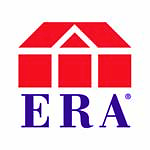 Thank you for Stopping By!Name:Address:Email:Phone Number:	Can we call?	Yes	NoAre you working with a broker/agent?		Yes	No If Yes—Who is your agent?	 			How did you hear about his open house?  	Name:Address:Email:Phone Number:	Can we call?	Yes	NoAre you working with a broker/agent?		Yes	No If Yes—Who is your agent?	 			How did you hear about his open house?  	Name:Address:Email:Phone Number:	Can we call?	Yes	NoAre you working with a broker/agent?		Yes	No If Yes—Who is your agent?	 			How did you hear about his open house?  	